1.Subject of these Test Guidelines2.Material Required2.12.22.3In the case of seed, the seed should meet the minimum requirements for germination, species and analytical purity, health and moisture content, specified by the competent authority.  In cases where the seed is to be stored, the germination capacity should be as high as possible and should, be stated by the applicant.2.42.53.Method of Examination3.1Number of Growing CyclesThe minimum duration of tests should normally be a single growing cycle.The testing of a variety may be concluded when the competent authority can determine with certainty the outcome of the test.3.2Testing PlaceTests are normally conducted at one place.  In the case of tests conducted at more than one place, guidance is provided in TGP/9 “Examining Distinctness”. 3.3Conditions for Conducting the ExaminationThe tests should be carried out under conditions ensuring satisfactory growth for the expression of the relevant characteristics of the variety and for the conduct of the examination.Because daylight varies, color determinations made against a color chart should be made either in a suitable cabinet providing artificial daylight or in the middle of the day in a room without direct sunlight.  The spectral distribution of the illuminant for artificial daylight should conform with the CIE Standard of Preferred Daylight D 6500 and should fall within the tolerances set out in the British Standard 950, Part I.  These determinations should be made with the plant part placed against a white background.  The color chart and version used should be specified in the variety description.3.4Test Design3.5Additional TestsAdditional tests, for examining relevant characteristics, may be established.4.Assessment of Distinctness, Uniformity and Stability4.1Distinctness 4.1.1General RecommendationsIt is of particular importance for users of these Test Guidelines to consult the General Introduction prior to making decisions regarding distinctness.  However, the following points are provided for elaboration or emphasis in these Test Guidelines. 4.1.2Consistent DifferencesThe differences observed between varieties may be so clear that more than one growing cycle is not necessary.  In addition, in some circumstances, the influence of the environment is not such that more than a single growing cycle is required to provide assurance that the differences observed between varieties are sufficiently consistent.  One means of ensuring that a difference in a characteristic, observed in a growing trial, is sufficiently consistent is to examine the characteristic in at least two independent growing cycles.4.1.3Clear DifferencesDetermining whether a difference between two varieties is clear depends on many factors, and should consider, in particular, the type of expression of the characteristic being examined, i.e. whether it is expressed in a qualitative, quantitative, or pseudo-qualitative manner.  Therefore, it is important that users of these Test Guidelines are familiar with the recommendations contained in the General Introduction prior to making decisions regarding distinctness.4.1.44.1.5Method of Observation The recommended method of observing the characteristic for the purposes of distinctness is indicated by the following key in the Table of Characteristics (see document TGP/9 “Examining Distinctness”, Section 4 “Observation of characteristics”):Type of observation:  visual (V) or measurement (M)“Visual” observation (V) is an observation made on the basis of the expert’s judgment.  For the purposes of this document, “visual” observation refers to the sensory observations of the experts and, therefore, also includes smell, taste and touch.  Visual observation includes observations where the expert uses reference points (e.g. diagrams, example varieties, side-by-side comparison) or non-linear charts (e.g. color charts).  Measurement (M) is an objective observation against a calibrated, linear scale e.g. using a ruler, weighing scales, colorimeter, dates, counts, etc.In cases where more than one method of observing the characteristic is indicated in the Table of Characteristics (e.g. VG/MG), guidance on selecting an appropriate method is provided in document TGP/9, Section 4.2.4.2Uniformity4.2.1It is of particular importance for users of these Test Guidelines to consult the General Introduction prior to making decisions regarding uniformity.  However, the following points are provided for elaboration or emphasis in these Test Guidelines: 4.2.34.2.44.3Stability4.3.1In practice, it is not usual to perform tests of stability that produce results as certain as those of the testing of distinctness and uniformity.  However, experience has demonstrated that, for many types of variety, when a variety has been shown to be uniform, it can also be considered to be stable.4.3.2Where appropriate, or in cases of doubt, stability may be further examined by testing a new seed or plant stock to ensure that it exhibits the same characteristics as those shown by the initial material supplied.5.Grouping of Varieties and Organization of the Growing Trial5.1The selection of varieties of common knowledge to be grown in the trial with the candidate varieties and the way in which these varieties are divided into groups to facilitate the assessment of distinctness are aided by the use of grouping characteristics.5.2Grouping characteristics are those in which the documented states of expression, even where produced at different locations, can be used, either individually or in combination with other such characteristics: (a) to select varieties of common knowledge that can be excluded from the growing trial used for examination of distinctness; and (b) to organize the growing trial so that similar varieties are grouped together.5.3The following have been agreed as useful grouping characteristics:5.4Guidance for the use of grouping characteristics, in the process of examining distinctness, is provided through the General Introduction and document TGP/9 “Examining Distinctness”.6.Introduction to the Table of Characteristics6.1Categories of Characteristics                                                                                                                                                                                                       6.1.1Standard Test Guidelines Characteristics
Standard Test Guidelines characteristics are those which are approved by UPOV for examination of DUS and from which members of the Union can select those suitable for their particular circumstances.
6.1.2Asterisked Characteristics
Asterisked characteristics (denoted by *) are those included in the Test Guidelines which are important for the international harmonization of variety descriptions and should always be examined for DUS and included in the variety description by all members of the Union, except when the state of expression of a preceding characteristic or regional environmental conditions render this inappropriate.
6.2States of Expression and Corresponding Notes                                                                                                                                                                                            6.2.1States of expression are given for each characteristic to define the characteristic and to harmonize descriptions.  Each state of expression is allocated a corresponding numerical note for ease of recording of data and for the production and exchange of the description.
6.2.2All relevant states of expression are presented in the characteristic.6.2.3Further explanation of the presentation of states of expression and notes is provided in document TGP/7 “Development of Test Guidelines”.  
6.3Types of Expression
An explanation of the types of expression of characteristics (qualitative, quantitative and pseudo-qualitative) is provided in the General Introduction.
6.4Example Varieties
Where appropriate, example varieties are provided to clarify the states of expression of each characteristic.
6.5Legend7.Table of Characteristics/Tableau des caractères/Merkmalstabelle/Tabla de caracteresEnglishEnglishfrançaisfrançaisdeutschespañolExample Varieties/
Exemples/
Beispielssorten/
Variedades ejemplo
Note/
Nota1.(*)QLVG(+)without infertile bractswithout infertile bractssans bractées stérilessans bractées stérilesohne sterile Hüllblättersin brácteas estérilesTwickel Purple (1)1with infertile bractswith infertile bractsavec bractées stérilesavec bractées stérilesmit sterilen Hüllblätterncon brácteas estérilesMarshwood (9)92.(*)QNVG(+)uprightuprightdressédresséaufrechterguido3049EVERG (9), 
Meerlo (1)1semi-uprightsemi-uprightdemi-dressédemi-dresséhalbaufrechtsemierguidoKLELV15115 (9), 
Twickel Purple (1)2semi-upright to spreadingsemi-upright to spreadingdemi-dressé à étalédemi-dressé à étaléhalbaufrecht bis breitwüchsigsemierguido a extendidoMunstead (1), TV 38 (9)3spreadingspreadingétaléétalébreitwüchsigextendidoLavst103 (9), Pas1213797 (1)43.QNMG/MS/VGvery shortvery shorttrès courtetrès courtesehr niedrigmuy bajaNana Alba (1)1very short to shortvery short to shorttrès courte à courtetrès courte à courtesehr niedrig bis niedrigmuy baja a baja2shortshortcourtecourteniedrigbajaLAAZ0009 (1), Purpleberry Ruffles (9)3short to mediumshort to mediumcourte à moyennecourte à moyenneniedrig bis mittelbaja a mediaFORLEV03 (1), KLELV15115 (9)4mediummediummoyennemoyennemittelmediaLAAZ0006 (1), TV 38 (9)5medium to tallmedium to tallmoyenne à hautemoyenne à hautemittel bis hochmedia a altaDC000116LS (9)6talltallhautehautehochaltaFW Radiance (9), Ostinato (1)7tall to very talltall to very tallhaute à très hautehaute à très hautehoch bis sehr hochalta a muy alta8tall largetall largetrès hautetrès hautesehr hochmuy altaMarshwood (9)94.(*)QNVGmuch taller than broadmuch taller than broadbeaucoup plus haute que largebeaucoup plus haute que largeviel höher als breitmucho más alta que ancha3049EVERG (9), 
LAVVAL (1)1slightly taller than broadslightly taller than broadlégèrement plus haute que largelégèrement plus haute que largeetwas höher als breitligeramente más alta que anchaKLELV15115 (9), Ostinato (1)2as tall as broadas tall as broadaussi haute que largeaussi haute que largeso hoch wie breittan alta como anchaLAAZ0006 (1), 
Lavst103 (9)3slightly broader than tallslightly broader than talllégèrement plus large que hautelégèrement plus large que hauteetwas breiter als hochligeramente más ancha que altaNana Alba (1), Purpleberry Ruffles (9)4much broader than tallmuch broader than tallbeaucoup plus large que hautebeaucoup plus large que hauteviel breiter als hochmucho más ancha que altaDC000020LS (9), LAAZ0009 (1)55.(*)QNVG(+)very sparsevery sparsetrès lâchetrès lâchesehr lockermuy laxa1very sparse to sparsevery sparse to sparsetrès lâche à lâchetrès lâche à lâchesehr locker bis lockermuy laxa a laxa2sparsesparselâchelâchelockerlaxaFLORLAVBL1 (1), LABZ0011 (9)3sparse to mediumsparse to mediumlâche à moyennelâche à moyennelocker bis mittellaxa a mediaOstinato (1), 
Twickel Purple (1)4mediummediummoyennemoyennemittelmedia3049EVERG (9), LAAZ0008 (1)5medium to densemedium to densemoyenne à densemoyenne à densemittel bis dichtmedia a densaAbrial (1), 
Purpleberry Ruffles (9)6densedensedensedensedichtdensaLAAZ0009 (1), 
Lavsd014 (9)7dense to very densedense to very densedense à très densedense à très densedicht bis sehr dichtdensa a muy densaDolavimp (9), KLELV16122 (1)8very densevery densetrès densetrès densesehr dichtmuy densaFelice pink (1), KLELV15115 (9)96.QNVG(a)very lightvery lighttrès clairetrès clairesehr hellmuy claraKLELV15115 (9)1lightlightclaireclairehellclaraLAAZ0009 (1), Purpleberry Ruffles (9)2mediummediummoyennemoyennemittelmediaLAAZ0008 (1), 
LABZ0011 (9)3darkdarkfoncéefoncéedunkeloscuraBKLVDVABL (1), EVERMLV19 (9)4very darkvery darktrès foncéetrès foncéesehr dunkelmuy oscura57.QNVG(a)very weakvery weaktrès faibletrès faiblesehr geringmuy débilTV 38 (9)1weakweakfaiblefaiblegeringdébilEVERMLV19 (9), KLELV16122 (1)2mediummediummoyennemoyennemittelmediaLAAZ0009 (1), 
LABZ0011 (9)3strongstrongfortefortestarkfuerteDC000116LS (9), LAAZ0008 (1)4very strongvery strongtrès fortetrès fortesehr starkmuy fuerte58.(*)QLVG(a)absentabsentabsenteabsentefehlendausenteFelice pink (1), 
LABZ0011 (9)1presentpresentprésenteprésentevorhandenpresenteMeerlo (1)99.(*)QNMG/MS/VG(a)very shortvery shorttrès courtetrès courtesehr kurzmuy cortaPurpleberry Ruffles (9)1very short to shortvery short to shorttrès courte à courtetrès courte à courtesehr kurz bis kurzmuy corta a cortaLAAZ0009 (1)2shortshortcourtecourtekurzcorta3049EVERG (9)3short to mediumshort to mediumcourte à moyennecourte à moyennekurz bis mittelcorta a media4mediummediummoyennemoyennemittelmediaLAAZ0008 (1), 
Lavsd014 (9)5medium to longmedium to longmoyenne à longuemoyenne à longuemittel bis langmedia a largaRUYLAA1701 (1)6longlonglonguelonguelanglargaLABZ0011 (9), 
LAVVAL (1)7long to very longlong to very longlongue à très longuelongue à très longuelang bis sehr langlarga a muy largaKLELV16122 (1)8very longvery longtrès longuetrès longuesehr langmuy larga910.(*)QNMG/MS/VG(a)very narrowvery narrowtrès étroitetrès étroitesehr schmalmuy estrechaKLELV16122 (1), Purpleberry Ruffles (9)1very narrow to narrowvery narrow to narrowtrès étroite à étroitetrès étroite à étroitesehr schmal bis schmalmuy estrecha a estrechaLAVVAL (1)2narrownarrowétroiteétroiteschmalestrechaLAAZ0009 (1), 
Royal Purple (9)3narrow to mediumnarrow to mediumétroite à moyenneétroite à moyenneschmal bis mittelestrecha a mediaLavsd014 (9), RUYLAA1701 (1)4mediummediummoyennemoyennemittelmediaLABZ0011 (9), 
Momparler (1)5medium to broadmedium to broadmoyenne à largemoyenne à largemittel bis breitmedia a anchaDolavimp (9), Meerlo (1)6broadbroadlargelargebreitanchaLAAZ0008 (1)7broad to very broadbroad to very broadlarge à très largelarge à très largebreit bis sehr breitancha a muy ancha8very broadvery broadtrès largetrès largesehr breitmuy ancha911.QNMG/MS/VG(a)very lowvery lowtrès bastrès bassehr kleinmuy baja1lowlowbasbaskleinbaja3049EVERG (9), LAAZ0008 (1)2mediummediummoyenmoyenmittelmediaPurpleberry Ruffles (9)3highhighélevéélevégroßaltaKLELV16122 (1)4very highvery hightrès élevétrès élevésehr großmuy altaLAVVAL (1)512.(*)QNVG(+)(a)absent or shallowabsent or shallowabsentes ou peu profondesabsentes ou peu profondesfehlend oder flachausente o poco profundasFelice pink (1), Purpleberry Ruffles (9)1mediummediummoyennesmoyennesmittelmediaMeerlo (1), 
Pure Harmony (9)2deepdeepprofondesprofondestiefprofundas313.QNMG/MS/VG(+)(b)very shortvery shorttrès courtetrès courtesehr kurzmuy cortaPurpleberry Ruffles (9)1very short to shortvery short to shorttrès courte à courtetrès courte à courtesehr kurz bis kurzmuy corta a cortaBKLVDVABL (1), KLELV15115 (9)2shortshortcourtecourtekurzcortaLABZ0011 (9), 
Munstead (1)3short to mediumshort to mediumcourte à moyennecourte à moyennekurz bis mittelcorta a mediaEVERMLV19 (9)4mediummediummoyennemoyennemittelmediaAbrial (1), Dolavimp (9)5medium to longmedium to longmoyenne à longuemoyenne à longuemittel bis langmedia a largaRUYLAA1701 (1)6longlonglonguelonguelanglargaMeerlo (1)7long to very longlong to very longlongue à très longuelongue à très longuelang bis sehr langlarga a muy largaOstinato (1)8very longvery longtrès longuetrès longuesehr langmuy larga914.QNMS/VG(+)(b)very thinvery thintrès mincetrès mincesehr dünnmuy delgadoLady (1)1thinthinmincemincedünndelgadoMeerlo (1), 
Purpleberry Ruffles (9)2mediummediummoyennemoyennemittelmedioLAAZ0008 (1), TV 38 (9)3thickthicképaisseépaissedickgruesoDC000116LS (9), 
Ferréol (1)4very thickvery thicktrès épaissetrès épaissesehr dickmuy gruesoH 1116 (9), Ostinato (1)515.(*)QNVG(b)very lightvery lighttrès clairetrès clairesehr hellmuy claraOstinato (1), 
Purpleberry Ruffles (9)1lightlightclaireclairehellclaraMeerlo (1), TV 38 (9)2mediummediummoyennemoyennemittelmediaBKLVDVABL (1), LABZ0011 (9)3darkdarkfoncéefoncéedunkeloscuraEVERMLV19 (9), LAAZ0008 (1)4very darkvery darktrès foncéetrès foncéesehr dunkelmuy oscura516.QNVG(b)very weakvery weaktrès faibletrès faiblesehr niedrigmuy débilOstinato (1)1weakweakfaiblefaibleniedrigdébilLAAZ0009 (1)2mediummediummoyennemoyennemittelmediaMeerlo (1)3strongstrongfortefortestarkfuerteLAAZ0008 (1)4very strongvery strongtrès fortetrès fortesehr starkmuy fuerteFerréol (1)517.QNVG(b)very sparsevery sparsetrès lâchetrès lâchesehr lockermuy laxa1sparsesparselâchelâchelockerlaxaTV 38 (9)2mediummediummoyennemoyennemittelmediaEVERMLV19 (9)3densedensedensedensedichtdensaMarshwood (9)4very densevery densetrès densetrès densesehr dichtmuy densa518.(*)QLVG(+)absentabsentabsentesabsentesfehlendausenteMeerlo (1)1presentpresentprésentesprésentesvorhandenpresenteOstinato (1), 
Purpleberry Ruffles (9)919.QNMG/MS/VG(b)very fewvery fewtrès petittrès petitsehr geringmuy bajoTrio (1)1fewfewpetitpetitgeringbajoOstinato (1), TV 38 (9)2mediummediummoyennemoyennemittelmedioEVERMLV19 (9), 
Felice purple (1)3manymanyélevéélevéhochaltoNiko (1), 
Purpleberry Ruffles (9)4very manyvery manytrès élevétrès élevésehr hochmuy alto520.(*)QNMG/MS/VG(+)very shortvery shorttrès courtetrès courtesehr kurzmuy cortaFerréol (1)1shortshortcourtecourtekurzcortaLABZ0011 (9), 
Ostinato (1)2mediummediummoyennemoyennemittelmediaPurpleberry Ruffles (9)3longlonglonguelonguelanglargaNiko (1), TV 38 (9)4very longvery longtrès longuetrès longuesehr langmuy largaDC000020LS (9)521.QLVG(+)solitarysolitaryisoléeisoléeeinzelnaislada1clusteredclusteredgroupéegroupéezusammengewachsenagrupadaLAAZ0009 (1)222.(*)QNMG/MS/VG(+)(b)very shortvery shorttrès courtetrès courtesehr kurzmuy corta1very short to shortvery short to shorttrès courte à courtetrès courte à courtesehr kurz bis kurzmuy corta a cortaLAAZ0009 (1)2shortshortcourtecourtekurzcortaLAAZ0008 (1), Purpleberry Ruffles (9)3short to mediumshort to mediumcourte à moyennecourte à moyennekurz bis mittelcorta a mediaBKLVDVABL (1), 
TV 38 (9)4mediummediummoyennemoyennemittelmedia3049EVERG (9), 
Ferréol (1)5medium to longmedium to longmoyenne à longuemoyenne à longuemittel bis langmedia a largaOstinato (1)6longlonglonguelonguelanglargaMeerlo (1)7long to very longlong to very longlongue à très longuelongue à très longuelang bis sehr langlarga a muy larga8very longvery longtrès longuetrès longuesehr langmuy largaNiko (1)923.(*)QNMG/MS/VG(+)(b)very narrowvery narrowtrès étroitetrès étroitesehr schmalmuy estrechaNiko (1)1very narrow to narrowvery narrow to narrowtrès étroite à étroitetrès étroite à étroitesehr schmal bis schmalmuy estrecha a estrechaBKLVDVABL (1)2narrownarrowétroiteétroiteschmalestrechaHidcote Pink (1), 
TV 38 (9)3narrow to mediumnarrow to mediumétroite à moyenneétroite à moyenneschmal bis mittelestrecha a mediaLAAZ0009 (1), Purpleberry Ruffles (9)4mediummediummoyennemoyennemittelmediaMarshwood (9), 
Meerlo (1)5medium to broadmedium to broadmoyenne à largemoyenne à largemittel bis breitmedia a anchaDC000116LS (9), LAAZ0008 (1)6broadbroadlargelargebreitanchaLavst103 (9)7broad to very broadbroad to very broadlarge à très largelarge à très largebreit bis sehr breitancha muy anchaOstinato (1)8very broadvery broadtrès largetrès largesehr breitmuy anchaFerréol (1)924.(*)QNMG/MS/VG(+)(b)very shortvery shorttrès courtetrès courtesehr kurzmuy cortaLAAZ0009 (1)1very short to shortvery short to shorttrès courte à courtetrès courte à courtesehr kurz bis kurzmuy corta a cortaLAAZ0008 (1)2shortshortcourtecourtekurzcortaBKLVDVABL (1)3short to mediumshort to mediumcourte à moyennecourte à moyennekurz bis mittelcorta a mediaFerréol (1)4mediummediummoyennemoyennemittelmediaRUYLAA1701 (1)5medium to longmedium to longmoyenne à longuemoyenne à longuemittel bis langmedia a largaOstinato (1)6longlonglonguelonguelanglargaMeerlo (1)7long to very longlong to very longlongue à très longuelongue à très longuelang bis sehr langlarga a muy larga8very longvery longtrès longuetrès longuesehr langmuy largaNiko (1)925.(*)QNMG/MS/VG(+)(b)very fewvery fewtrès petittrès petitsehr geringmuy bajo1very few to fewvery few to fewtrès petit à petittrès petit à petitsehr gering bis geringmuy bajo a bajoLAAZ0009 (1)2fewfewpetitpetitgeringbajoLAAZ0008 (1)3few to mediumfew to mediumpetit à moyenpetit à moyengering bis mittelbajo a medio4mediummediummoyenmoyenmittelmedioRUYLAA1701 (1)5medium to manymedium to manymoyen à élevémoyen à élevémittel bis hochmedio a alto6manymanyélevéélevéhochalto7many to very manymany to very manyélevé à très élevéélevé à très élevéhoch bis sehr hochalto a muy alto8very manyvery manytrès élevétrès élevésehr hochmuy altoNiko (1)926.(*)QNMG/MS(+)(b)very lowvery lowtrès bastrès bassehr kleinmuy bajaKLELV16122 (1)1very low to lowvery low to lowtrès bas à bastrès bas à bassehr klein bis kleinmuy baja a baja2lowlowbasbaskleinbajaLAAZ0008 (1)3low to mediumlow to mediumbas à moyenbas à moyenklein bis mittelbaja a mediaBKLVDVABL (1)4mediummediummoyenmoyenmittelmediaNiko (1)5medium to highmedium to highmoyen à élevémoyen à élevémittel bis großmedia a altaMeerlo (1)6highhighélevéélevégroßaltaOstinato (1)7high to very highhigh to very highélevé à très élevéélevé à très élevégroß bis sehr großalta a muy alta8very highvery hightrès élevétrès élevésehr großmuy alta927.(*)PQVG(+)(b)narrow conicnarrow conicconique étroiteconique étroiteschmal kegelförmigcónica estrechaNiko (1)1medium conicmedium conicconique moyenneconique moyennemittel kegelförmigcónica mediaAbrial (1), LABZ0011 (9)2truncate conictruncate conicconique tronquéeconique tronquéegerade kegelförmigcónico truncadaFerréol (1)3cylindriccylindriccylindriquecylindriquezylindrischcilíndricaLAAZ0009 (1), Purpleberry Ruffles (9)4fusiformfusiformfusiformefusiformespindelförmigfusiformeTV 38 (9)5narrow rhomboidnarrow rhomboidrhomboïde étroiterhomboïde étroiteschmal rhomboidromboide estrechaMeerlo (1)6conic and cylindricconic and cylindricconique et cylindriqueconique et cylindriquekegelförmig und zylindrischcónica y cilíndricaOstinato (1)728.QNMG/VG(+)(b)very fewvery fewtrès petittrès petitsehr geringmuy bajoLAAZ0009 (1)1fewfewpetitpetitgeringbajoKLELV15115 (9), 
Meerlo (1)2mediummediummoyenmoyenmittelmedioLAAZ0008 (1), Purpleberry Ruffles (9)3manymanyélevéélevéhochaltoFerréol (1), LABZ0011 (9)4very manyvery manytrès élevétrès élevésehr hochmuy altoDC000020LS (9), Niko (1)529.QNMG/VG(b)very fewvery fewtrès petittrès petitsehr geringmuy bajoNiko (1)1fewfewpetitpetitgeringbajoLAAZ0009 (1)2mediummediummoyenmoyenmittelmediaLAAZ0008 (1)3manymanyélevéélevéhochaltoOstinato (1)4very manyvery manytrès élevétrès élevésehr hochmuy altoKLELV16122 (1)530.QNMG/MS/VG(+)(b)very narrowvery narrowtrès étroitetrès étroitesehr schmalmuy estrecha1very narrow to narrowvery narrow to narrowtrès étroite à étroitetrès étroite à étroitesehr schmal bis schmalmuy estrecha a estrechaLAAZ0008 (1)2narrownarrowétroiteétroiteschmalestrechaLAAZ0009 (1)3narrow to mediumnarrow to mediumétroite à moyenneétroite à moyenneschmal bis mittelestrecha a media4mediummediummoyennemoyennemittelmediaImpress Purple (1), Purpleberry Ruffles (9)5medium to broadmedium to broadmoyenne à largemoyenne à largemittel bis breitmedia a anchaKLELV15115 (9)6broadbroadlargelargebreitanchaDC000020LS (9)7broad to very broadbroad to very broadlarge à très largelarge à très largebreit bis sehr breitancha muy anchaLABZ0008 (9)8very broadvery broadtrès largetrès largesehr breitmuy ancha931.(*)PQVG(b)whitewhiteblancblancweißblancoSilver Ghost (9)1greengreenvertvertgrünverdePippa White (9)2violetvioletvioletvioletviolettvioletaKLELV15115 (9)3red purplered purplerouge pourprerouge pourprerotpurpurnpúrpura rojizoPurpleberry Ruffles (9)4brownbrownbrunbrunbraunmarrónSidonie (9)532.QLVG(+)(b)sometimes presentsometimes presentparfois présenteparfois présentemanchmal vorhandena veces presenteMunstead (1)1always presentalways presenttoujours présentetoujours présenteimmer vorhandensiempre presenteLAAZ0008 (1)933.QNVG(+)(b)shortshortcourtecourtekurzcortaLAAZ0008 (1)1mediummediummoyennemoyennemittelmediaLAAZ0009 (1)2longlonglonguelonguelanglarga334.QNMG/MS/VG(+)(b)fewfewpetitpetitgeringbajo1few to mediumfew to mediumpetit à moyenpetit à moyengering bis mittelbajo a medioLavst103 (9)2mediummediummoyenmoyenmittelmedioLavsd014 (9)3medium to manymedium to manymoyen à élevémoyen à élevémittel bis hochmedio a altoPurpleberry Ruffles (9)4manymanyélevéélevéhochalto535.(*)QNMG/MS/VG(+)(b)very shortvery shorttrès courtetrès courtesehr kurzmuy cortaEVERMLV19 (9)1shortshortcourtecourtekurzcortaH 1116 (9)2mediummediummoyennemoyennemittelmediaLABZ0008 (9)3longlonglonguelonguelanglargaKLELV15115 (9)4very longvery longtrès longuetrès longuesehr langmuy larga3049EVERG (9)536.QNMG/MS/VG(+)(b)very narrowvery narrowtrès étroitetrès étroitesehr schmalmuy estrechaH 1116 (9)1narrownarrowétroiteétroiteschmalestrechaEVERMLV19 (9)2mediummediummoyennemoyennemittelmediaLABZ0008 (9)3broadbroadlargelargebreitanchaPurpleberry Ruffles (9)4very broadvery broadtrès largetrès largesehr breitmuy ancha3049EVERG (9)537.(*)PQVG(+)(b)linearlinearlinéairelinéairelinearlinealH 1116 (9)1ellipticellipticelliptiqueelliptiqueelliptischelípticaPurpleberry Ruffles (9)2oblongoblongoblongueoblonguerechteckigoblongaPukehou (9)3oblanceolateoblanceolateoblancéolééoblancéolééverkehrt lanzettlichoblanceoladaTV 38 (9)4obovateobovateobovaleobovaleverkehrt eiförmigobovalKLELV15115 (9)5spatulatespatulatespatuléespatuléespatelförmigespatuladaOtto Quast (9)6rhombicrhombicrhombiquerhombiquerhombischrómbicaEVERMLV19 (9)738.(*)PQVG(b)RHS Colour Chart (indicate reference number)RHS Colour Chart (indicate reference number)Code RHS des couleurs (indiquer le numéro de référence)Code RHS des couleurs (indiquer le numéro de référence)RHS-Farbkarte (Nummer angeben)Carta de colores RHS (indíquese el número de referencia)39.QNVG(+)(b)very weakvery weaktrès faibletrès faiblesehr geringmuy débil1weakweakfaiblefaiblegeringdébilLABZ0011 (9)2mediummediummoyennemoyennemittelmediaPurpleberry Ruffles (9)3strongstrongfortefortestarkfuerteTV 38 (9)4very strongvery strongtrès fortetrès fortesehr starkmuy fuerteLavst103 (9)540.QNMG/MS/VG(+)shortshortcourtecourtekurzcortaLAAZ0009 (1), Purpleberry Ruffles (9)1mediummediummoyennemoyennemittelmedia2longlonglonguelonguelanglarga341.(*)PQVG(b)greyishgreyishgrisâtregrisâtregräulichgrisáceoEVERMLV19 (9)1greenishgreenishverdâtreverdâtregrünlichverdosoAzur (1), LABZ0008 (9)2purplishpurplishpourprepourprepurpurnpurpúreoPurpleberry Ruffles (9)3violetvioletvioletvioletviolettvioletaLAAZ0008 (1)442.QNVG(b)very sparsevery sparsetrès lâchetrès lâchesehr lockermuy laxa1sparsesparselâchelâchelockerlaxaIBPRU41016 (9), 
Meerlo (1)2mediummediummoyennemoyennemittelmediaLAAZ0008 (1), 
LABZ0011 (9)3densedensedensedensedichtdensaKLELV15115 (9), LAAZ0009 (1)4very densevery densetrès densetrès densesehr dichtmuy densaEVERMLV19 (9), Kerbeelight (1)543.(*)PQVG(c)RHS Colour chart (indicate reference number)RHS Colour chart (indicate reference number)Code RHS des couleurs (indiquer le numéro de référence)Code RHS des couleurs (indiquer le numéro de référence)RHS-Farbkarte (Nummer angeben)Carta de colores RHS (indíquese el número de referencia)44.PQVG(c)RHS Colour Chart (indicate reference number)RHS Colour Chart (indicate reference number)Code RHS des couleurs (indiquer le numéro de référence)Code RHS des couleurs (indiquer le numéro de référence)RHS-Farbkarte (Nummer angeben)Carta de colores RHS (indíquese el número de referencia)45.QNMG/VG(+)very earlyvery earlytrès précocetrès précocesehr frühmuy temprana1very early to earlyvery early to earlytrès précoce à précocetrès précoce à précocesehr früh bis frühmuy temprana a temprana2earlyearlyprécoceprécocefrühtempranaAzur (1), LABZ0008 (9)3early to mediumearly to mediumprécoce à moyenneprécoce à moyennefrüh bis mitteltemprana a mediaMeerlo (1)4mediummediummoyennemoyennemittelmediaFerréol (1), 
Purpleberry Ruffles (9)5medium to latemedium to latemoyenne à tardivemoyenne à tardivemittel bis spätmedia a tardíaLABZ0011 (9), Niko (1)6latelatetardivetardivespättardíaAbrial (1), 
FW Radiance (9)7late to very latelate to very latetardive à très tardivetardive à très tardivespat bis sehr spättardía a muy tardía8very latevery latetrès tardivetrès tardivesehr spätmuy tardía9CharacteristicsExample VarietiesNote
TECHNICAL QUESTIONNAIRE
Page {x} of {y}
Reference Number:CharacteristicsExample VarietiesNote[End of document]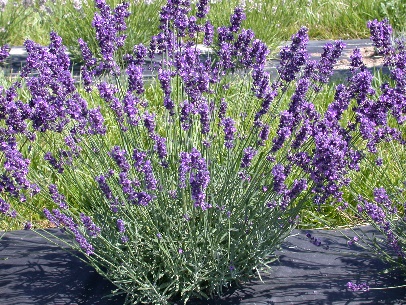 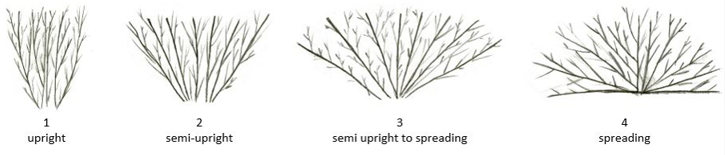 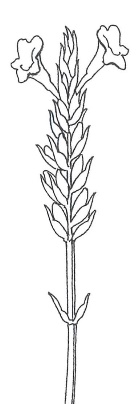 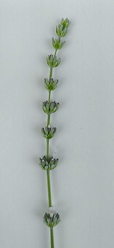 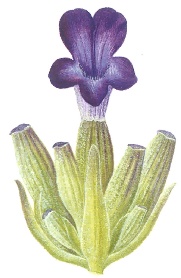 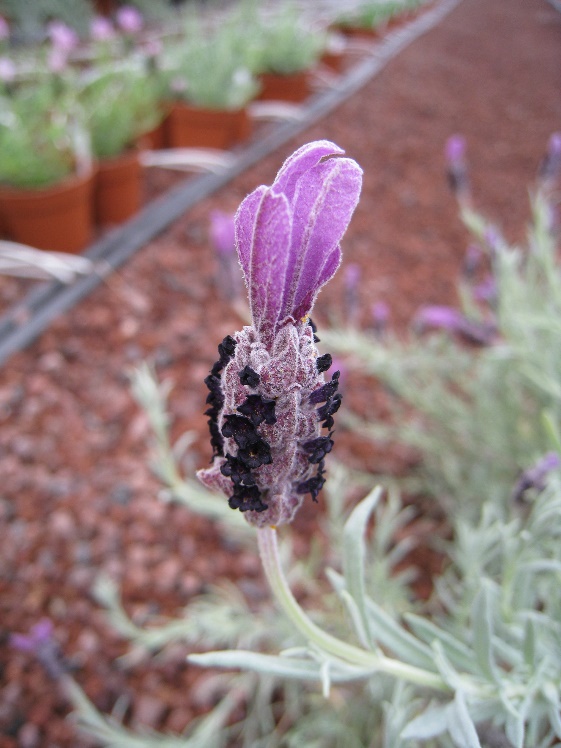 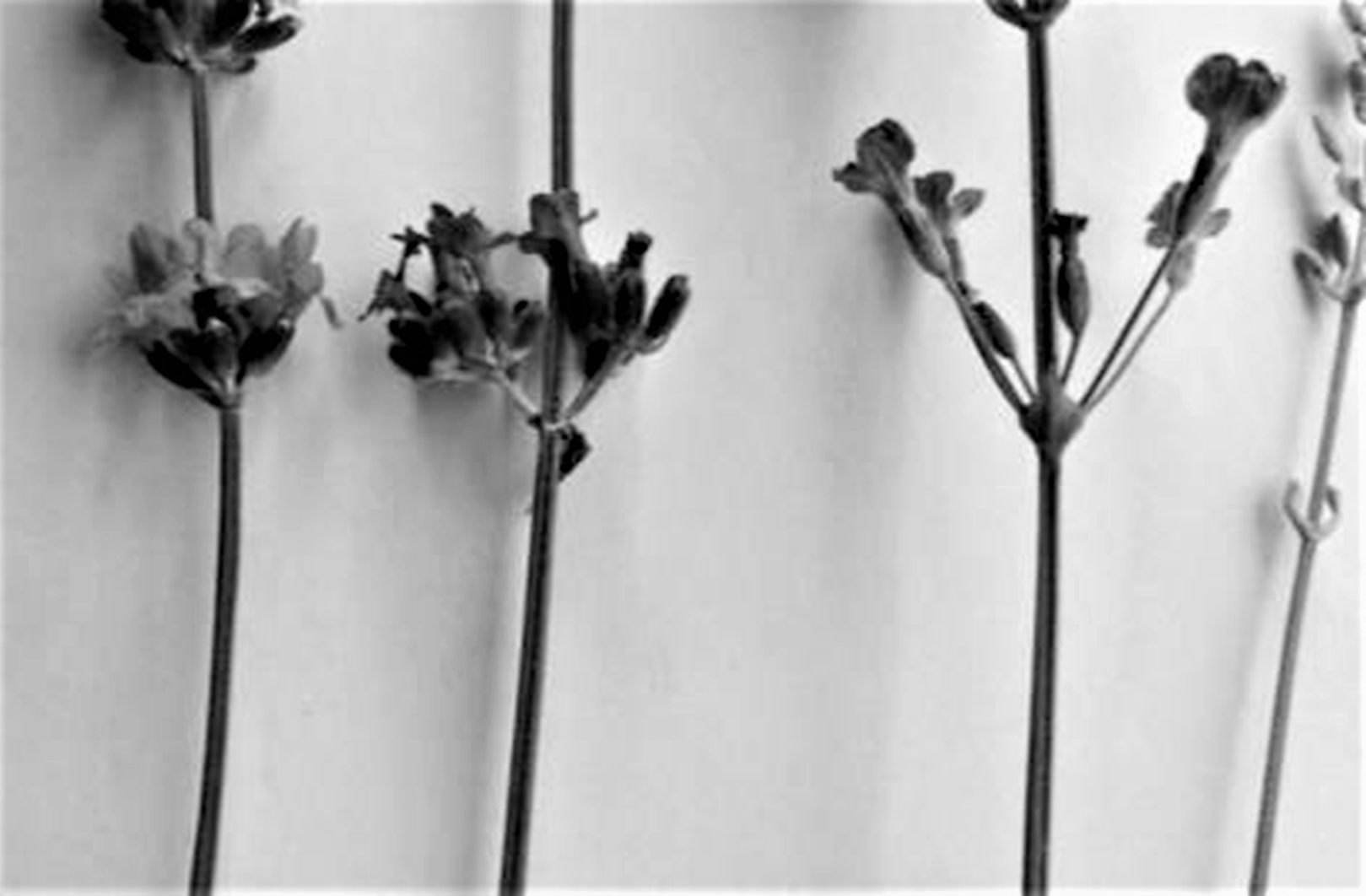 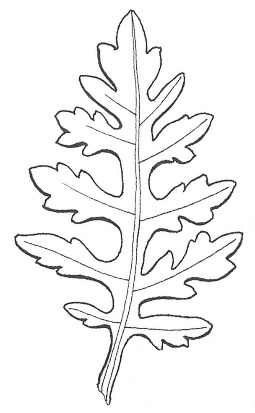 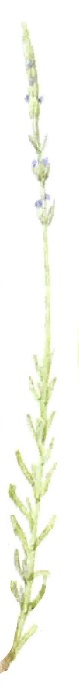 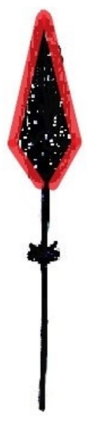 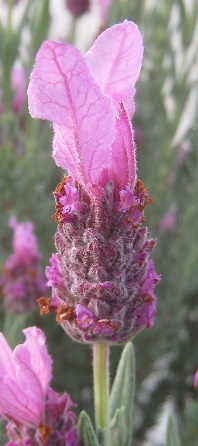 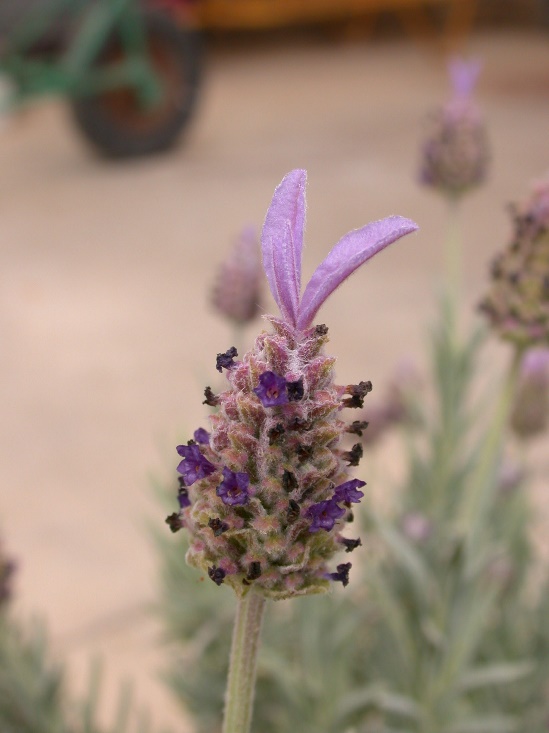 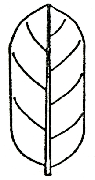 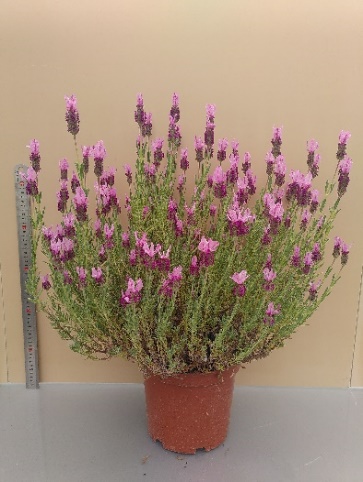 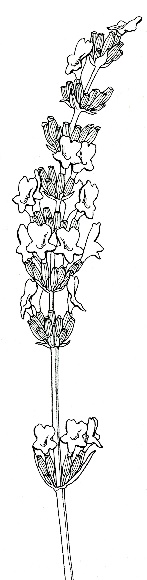 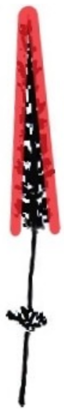 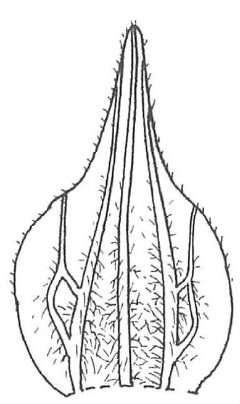 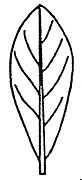 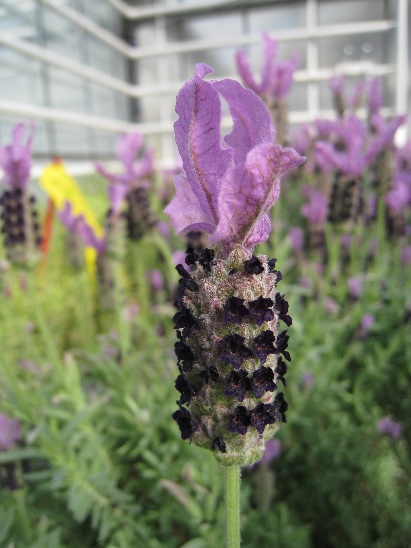 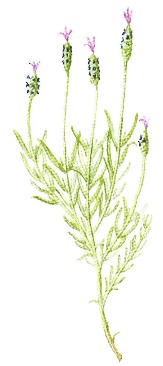 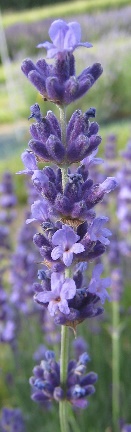 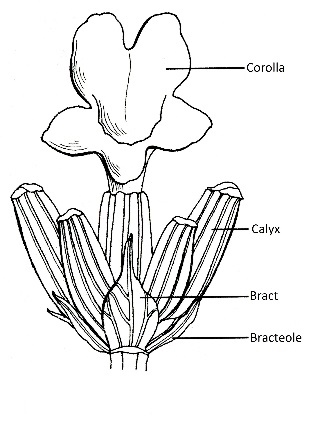 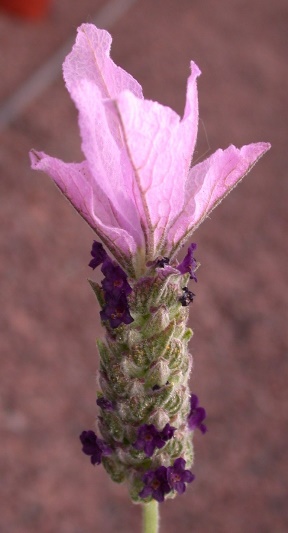 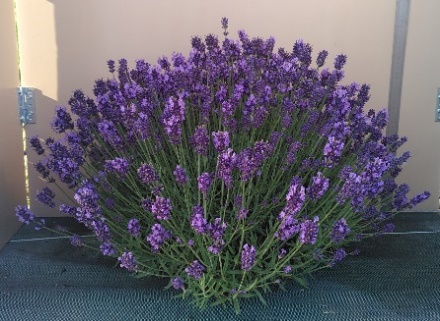 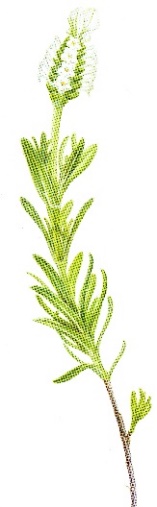 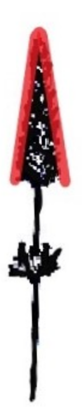 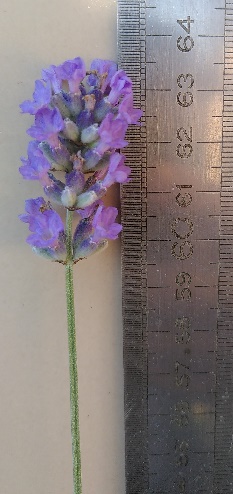 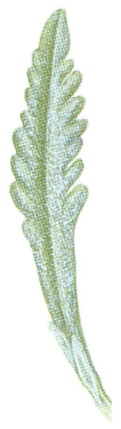 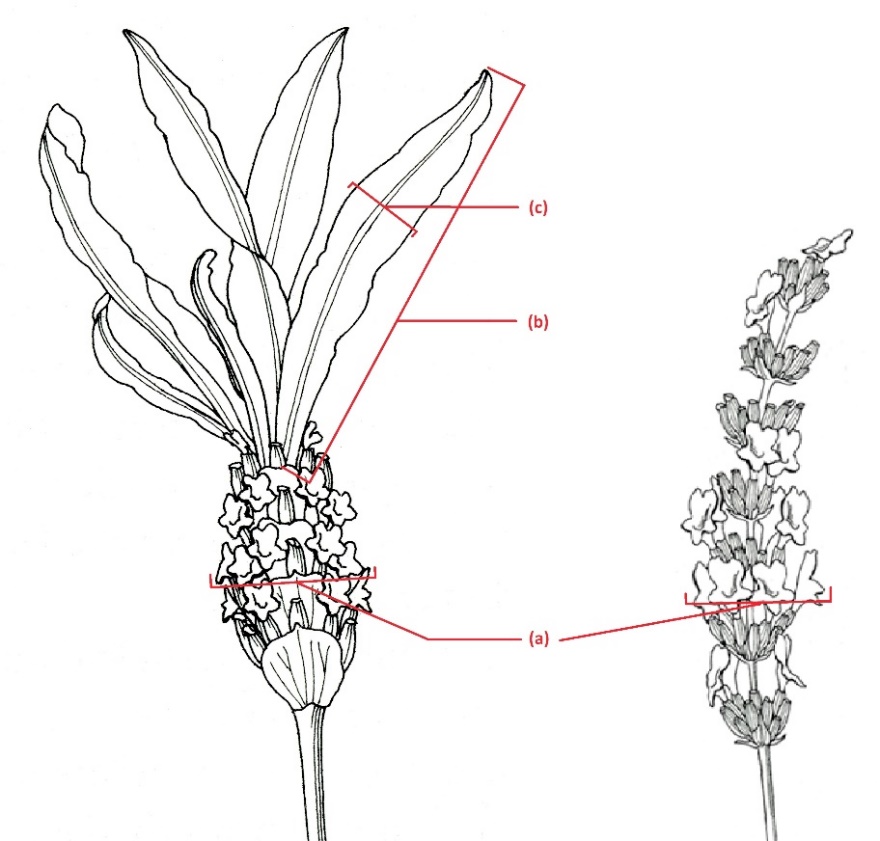 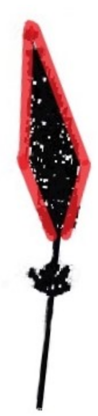 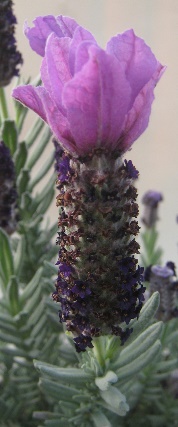 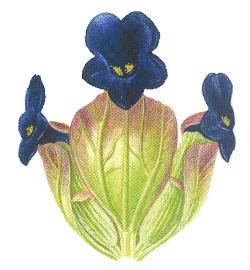 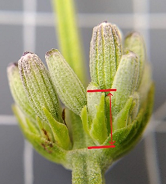 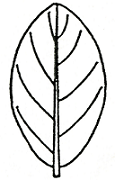 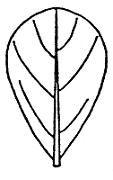 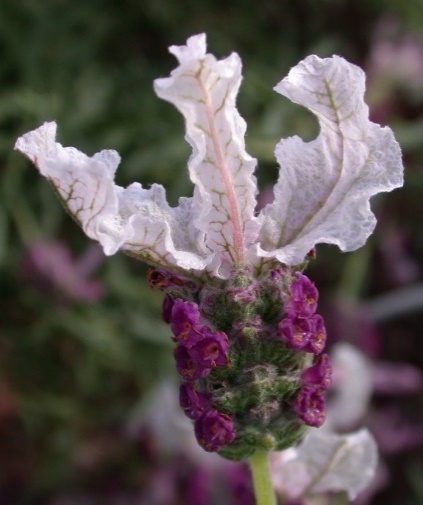 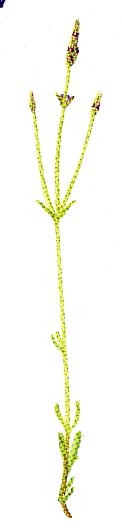 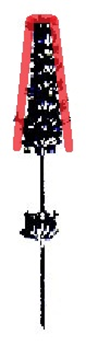 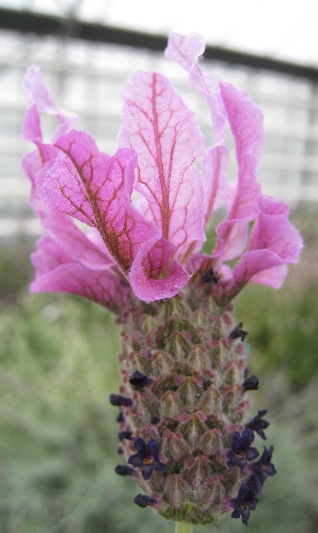 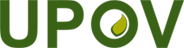 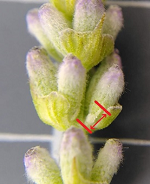 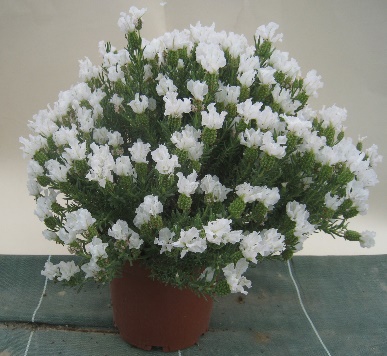 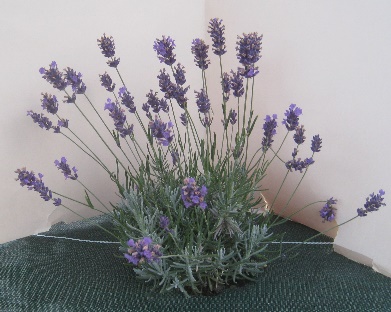 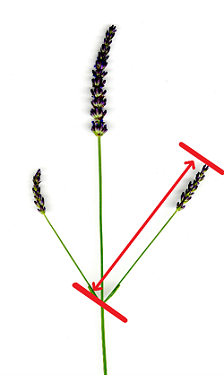 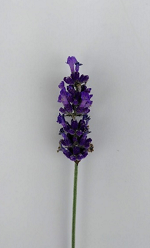 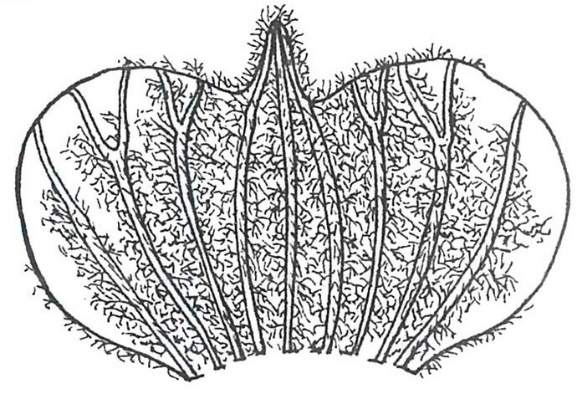 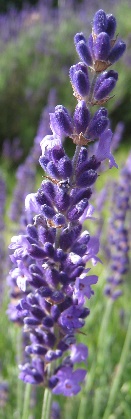 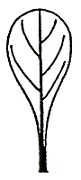 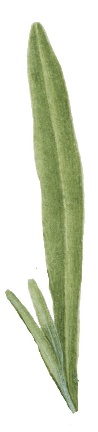 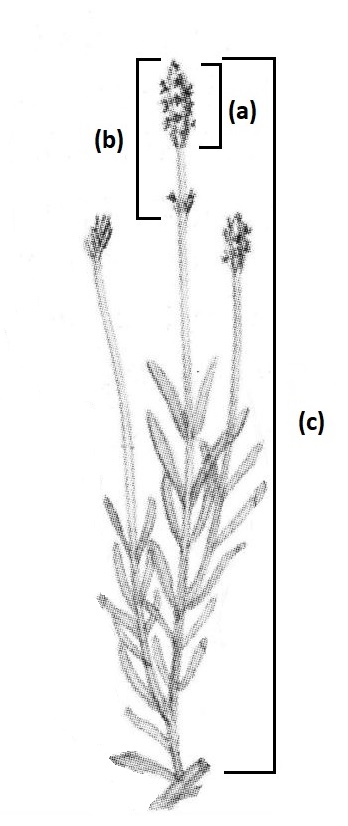 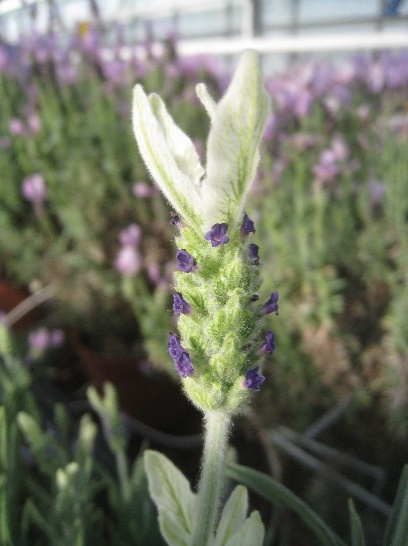 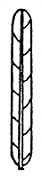 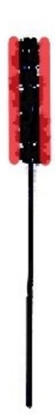 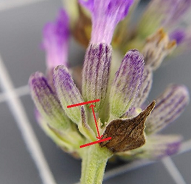 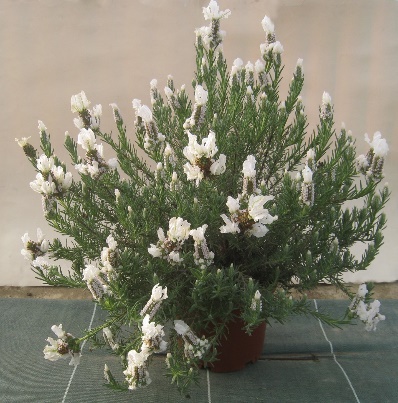 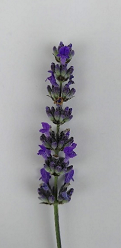 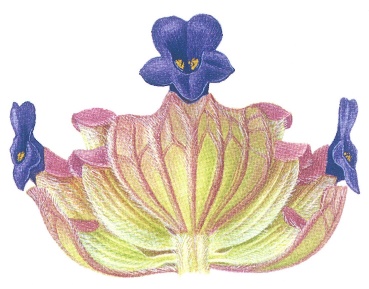 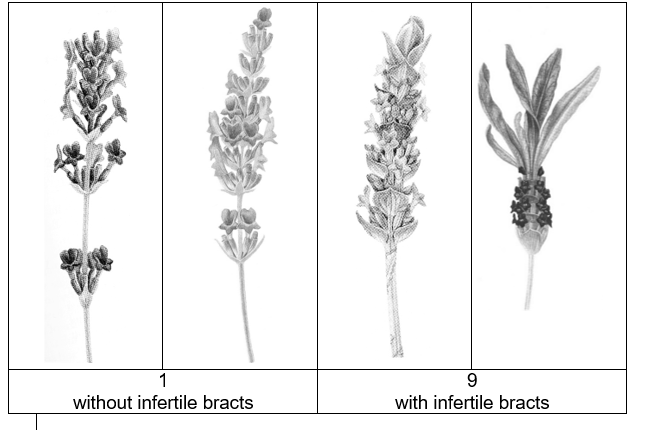 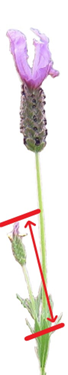 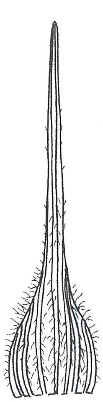 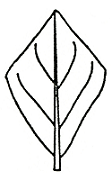 